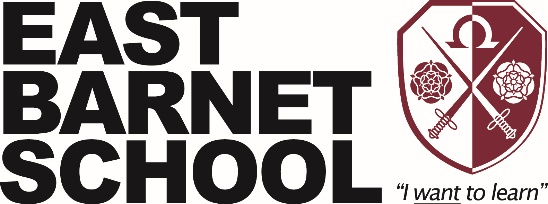 PERSON SPECIFICATIONPost: Associate Deputy Headteacher: curriculum and timetableQualified Teacher StatusSuccessful experience in the role of Assistant Headteacher or an equivalent positionOutstanding leadership and management skills, including the ability to inspire both students and staffKnowledge and understanding of what makes an effective 11-16 school curriculum, and the 16 to 19 study programmeAbility to use technology to create and maintain the school timetable Effective public speakerBelief in the values and ethos of East Barnet SchoolPresenceOutstanding teaching skillsExcellent understanding of how students can be supported to develop into self-confident young adultsProven expertise in improving behaviour and safety for all groups of students.Belief in growth mindsetIncisive analytical skillsExcellent knowledge and understanding of safeguarding practices and procedures